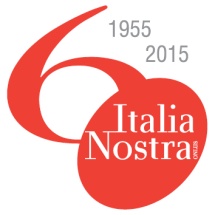 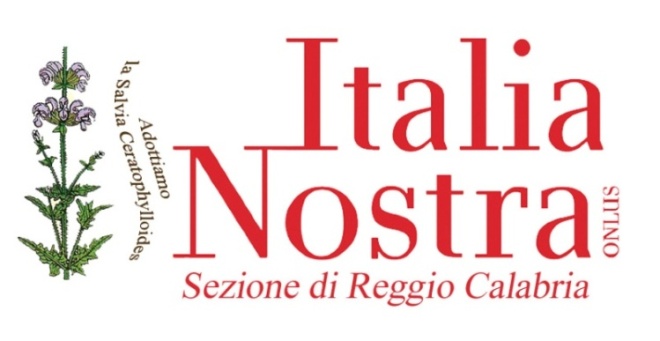 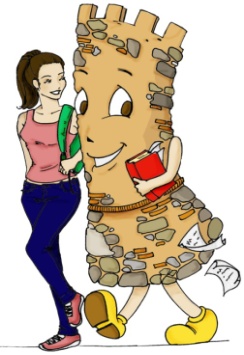 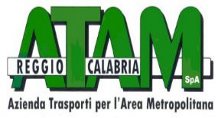 Associazione nazionale per la tutela del Patrimonio Storico Artistico e Naturale della NazioneIn collaborazione con l’Ente Parco                   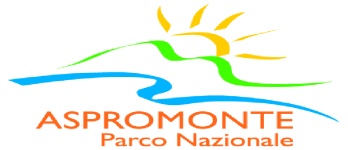 A passeggio con la storia…I monumenti naturali dell’Aspromonte raccontanoDomenica 22 maggio 2016Monte FistocchìoProgrammaOre 7.45: Appuntamento a Piazza Indipendenza (chiosco gelateria Cesare) Ore 8.00: Partenza in pullman (i ritardatari non saranno attesi) Ore 10.00: arrivo a Carmelia (Delianuova) piccolo centro con la sua fontana e la chiesetta dedicata alla Madonna della Salute. Incontro con le guide del Parco Nazionale dell’Aspromonte. Ore 10.30: Inizio escursione naturalistica attraverso uno splendido bosco di faggio e di abete. Dalla cima del Monte Fistocchio si gode un magnifico panorama a partire dal versante Jonico sulla vallata delle grandi pietre (monoliti di sabbia e ciottoli emergenti da fitte leccete) con Pietra Castello, Pietra Lunga e Pietra Cappa, la Vallata del Bonamico, Puntone della Croce, la Vallata di Castunia, i Piani dei Riggitani, Montalto, il Serro di Pietra Tagliata, Delianuova, Scido.Ore 12.30: Colazione al sacco Ore 13.30: Prosecuzione del percorso Ore 16.00: Sosta al rifugio BiancospinoOre 17.00: Partenza per rientro a Reggio CalabriaSuggerimenti: si consigliano calzature comode (scarpe da trekking); abbigliamento comodo (siamo in montagna, vestirsi a strati – felpa, giacca impermeabile, cappello) e portare una borraccia con almeno un litro d’acqua.Pranzo al sacco Per informazioni e iscrizioni  rivolgersi alle prof.sse Maria Chiriatti e Giuditta Casile  italianostra_rc@hotmail.itItalia Nostra Sezione di RC - Piazza Duomo Palazzo La Face n. 11, 89127 Reggio Calabria RCwww.italianostrareggiocalabria.it  reggiocalabria@italianostra.org cell.  389 8764866 - 328 8634458